オープンキャンパス（8月25日開催）梅田駅発バスツアー参加者の皆様へこの度はオープンキャンパス・バスツアーにお申込みいただき、ありがとうございます。皆様に本学を知ってもらい充実した一日となるよう、イベントを多数ご用意していますので、
楽しみにしていて下さいね！スタッフ一同、皆様のお越しを心よりお待ちしています！実施要綱集合時間・場所　　　08：05　大阪モード学園前（JR大阪駅／阪急梅田駅より徒歩5分）
　　　　　　　　　 時間厳守でお願いします。キャンセル、変更等は必ずご連絡下さい。持ち物　　　　　　　①同封した受付用紙をご記入の上、当日ご持参下さい。※お友達と一緒に参加される方は、お友達にも受付用紙を記入してもらって下さい。②筆記用具スケジュール	08：05～09：15　大阪モード学園前に集合
　　　　　　　　	08：15～11：10　大阪からNACへバスで移動
　　　　　　　　　　11：10～11：30  受付（受付用紙を提出して下さい）11：30～12：05　昼食
　　　　　　　　　　12：05～13：00　学校説明
　　　　　　　　　　13：00～16：00  自由見学会（時間内でさまざまなイベントに参加・
　　　　　　　　　　　　　　　　　　　　体験が出来ます）　　　　　　　　　　16：00～　　　　　NACから大阪へバスで移動、解散その他　　　　　　　・昼食をご用意しています。・汚れても良い服装と運動靴でお願いします。お問合せ先　　　　　☎0120-500-885　または　☎0574-26-7121 【集合場所　地図】迷われた場合や、場所がわからない場合は電話にてお問合せ下さい。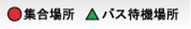 　　　　　　　　　　　　　　　※途中サービスエリアで休憩を挟む予定です。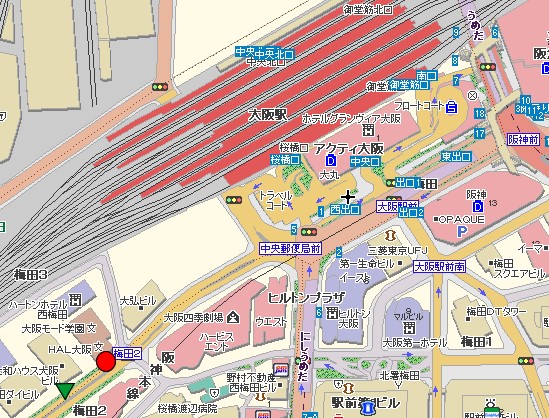 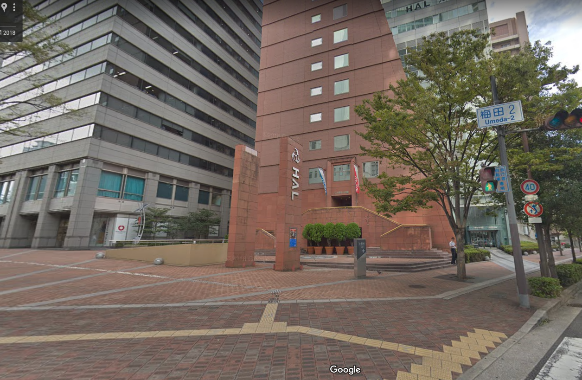 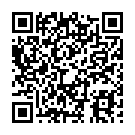 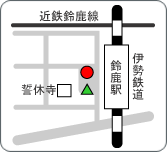 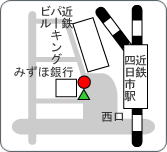 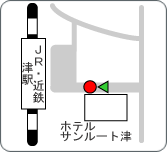 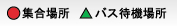 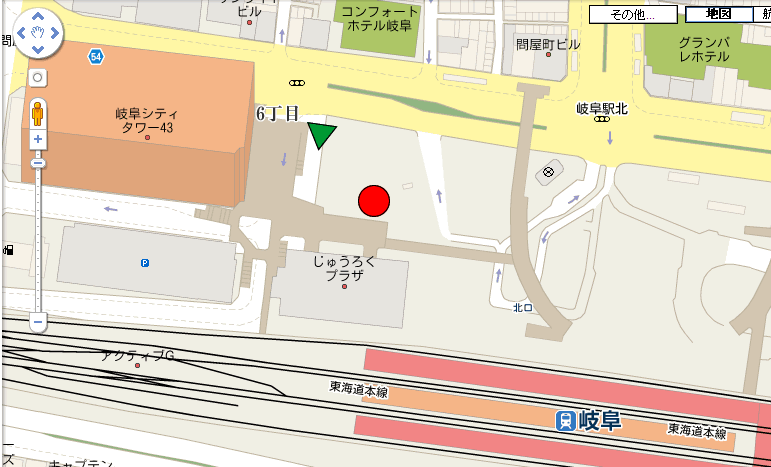 